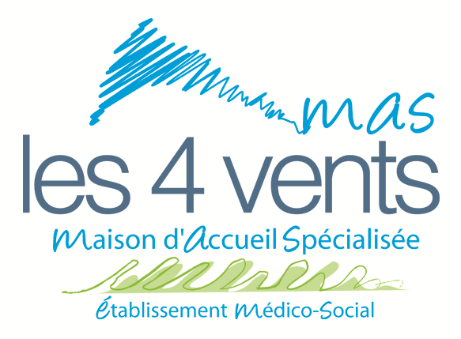 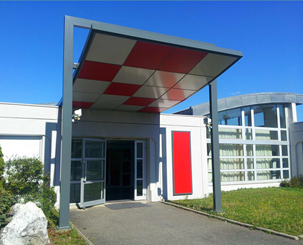 Dans le cadre d’un complément de temps partiel, la Maison d’Accueil Spécialisée « Les 4 Vents » propose 1 AMP ou AES de rejoindre l’équipe.Le contexte : La MAS les 4 vents est un établissement médico-social relevant du statut de la « Fonction Publique Hospitalière ». Il accueille 96 résidents en situation de handicap lié aux TSA (troubles du spectre de l’autisme), au polyhandicap, à des troubles psychiques, ou encore aux conséquences d’une maladie neurodégénérative, d’un traumatisme crânien, d’un AVC, sur deux sites distincts : Saint-Chamond (42400) et La Grand-Croix (42320) Votre Profil correspond ? Rejoignez-nous ! : H/F titulaire du diplôme d’aide médico psychologiqueVous appréciez relever les défis, vous êtes passionné par votre métier et souhaitez faire partager votre expérience, rejoignez notre équipe !Votre sens du travail d’équipe, votre capacité d’adaptation, votre capacité à établir une relation de confiance avec les résidents et leurs proches, votre autonomie pour apporter un soutien au bien être des personnes handicapées, votre savoir-faire pour mettre en place des activités sociales et de loisirs pour maintenir leur socialisation seront une force.Votre maitrise de l’outil informatique sera un atout.Au sein de l’équipe pluridisciplinaire :Vos capacités relationnelles seront un point d’appui pour un travail en collaboration avec les professionnels du groupe. Vous vous inscrivez dans un travail d’équipe et de partenariat avec les différents intervenants médicaux et paramédicaux pour assurer le suivi du projet individualisé du résident.Vous savez rendre compte de vos activités et initiatives à votre supérieur hiérarchique, cadre de site.Roulement de travail à repos variables avec 15 RTT comprenant :  Des postes du matin ou soir en 7h30 Poste à 75%, en CDD renouvelable auprès de personnes en situation de handicap lié à une déficience intellectuelle ou polyhandicapA pourvoir le plus tôt possibleCandidatures (CV et lettre de motivation) à faire parvenir par email :rh@mas4vents.fr